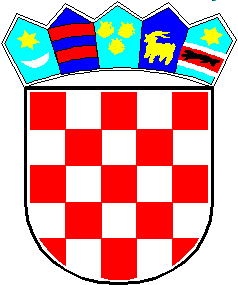 REPUBLIKA HRVATSKAVARAŽDINSKA ŽUPANIJAOPĆINA SVETI ĐURĐOpćinsko vijećeKLASA:400-06/23-02/3 URBROJ:2186-21-02-23-1 Sveti Đurđ, 7.12.2023.Na temelju članka 31. stavka 3. Zakona o postupanju s nezakonito izgrađenim zgradama („Narodne novine“ broj 86/12, 143/13, 65/17 i 14/19) i članka 22. Statuta Općine Sveti Đurđ („Službeni vjesnik Varaždinske županije“, broj 32/09, 21/13, 70/13, 105/18 i 15/19 – pročišćeni tekst, 30/21 i 18/23), Općinsko vijeće Općine Sveti Đurđ na svojoj 28. sjednici održanoj dana 7. prosinca 2023. godine, donosiPROGRAMkorištenja sredstava naknade za zadržavanje nezakonito izgrađenih zgrada u prostoru na području Općine Sveti Đurđ u 2024. godiniČlanak 1.Ovim Programom utvrđuje se namjensko trošenje dijela od 30 posto sredstava naknade za zadržavanje nezakonito izgrađenih zgrada u prostoru ostvarene u 2024. godini, a koji je udio prihod proračuna jedinice lokalne samouprave na čijem se području nezakonito izgrađena zgrada nalazi.Članak 2.Prihod ostvaren u visini od trideset posto od sredstava naknade za zadržavanje nezakonito izgrađenih zgrada u prostoru na području Općine Sveti Đurđ u 2024. godini, planiran u visini 1.500,00 eura, sukladno Zakonu o postupanju s nezakonito izgrađenim zgradama („Narodne novine“ broj 86/12, 143/13, 65/17 i 14/19), utrošit će se u svrhu izrade prostornih planova kojima se propisuju uvjeti i kriteriji za urbanu obnovu i sanaciju područja zahvaćenih nezakonitom gradnjom te za poboljšanja infrastrukturno nedovoljno opremljenih naselja na području Općine Sveti Đurđ, a sukladno odredbama Programa građenja komunalne infrastrukture na području Općine Sveti Đurđ za 2024. godinu s projekcijom za 2025. i 2026. godinu.Ukoliko planirana sredstva ne budu ostvarena u navedenom iznosu ili ukoliko ista ne budu utrošena u planiranu svrhu, naknadnim će se izmjenama i dopunama odgovarajuće uskladiti sadržaj ovog Programa.Članak 3.Ovaj Program objavit će se u „Službenom vjesniku Varaždinske županije“, a stupa na snagu 1. siječnja 2024.godine.Predsjednik Općinskog vijećaDamir Grgec